Толстикова Елена Иннокентьевна, преподаватель информатики ГБПОУ НСО «Новосибирский автотранспортный колледж»Создание ассоциативного чертежа детали по выполненной модели в САПР Компас 3DМетодическая разработка предназначена для проведения занятия по информатике для студентов второго курса технических специальностей. Так как специалисты технической направленности должны владеть современными средствами оформления технической документации, проектировать и моделировать сложные детали и механизмы, отображать их в пространстве. Мощным, популярным и востребованным инструментом для этого является система автоматизированного проектирования Компас 3D, основы работы в которой студенты изучают на занятиях по информатике.Цели занятияОбучающиеНаучить создавать ассоциативный чертеж детали по построенной 3D модели;Закрепить у учащихся навыки создания детали с помощью операций «Выдавливание» и «Вырезать выдавливанием», нанесения необходимых размеров на чертеже;Показать преимущество использование САПР при выполнении работ по инженерной графике;Развитие умения выделять части деталей и описывать их свойства.РазвивающиеФормирование практических навыков работы в системе автоматизированного проектирования по созданию 3D моделей и чертежей;Развитие пространственного мышления. Организовывать собственную деятельность, выбирать типовые методы и способы выполнения профессиональных задач, оценивать их эффективность и качествоОриентироваться в условиях частой смены технологий в профессиональной деятельности.Воспитательныевоспитывать аккуратность при выполнении заданий, настойчивости, ответственность за результаты учебного труда, понимание его значимости, соблюдение техники безопасности.Тип занятия: комбинированныйВид занятия: практикумФормы работы: фронтальная, индивидуальнаяУчебно-материальное оснащение занятия: компьютеры по количеству обучающихся (12 шт) с установленным ПО (САПР Компас), проектор, тест для самопроверки, методические рекомендации по выполнению практической работы, сборник заданий по инженерной графике Б.Г.  Миронов и др.Межпредметные связи: математика, инженерная графикаХод занятияI. Организационный моментПриветствие. Проверка присутствующих.Сообщение темы, целей и хода занятия.II. Подготовка к изучению новой темы:(повторение понятий и построений, которые необходимо использовать на занятии, демонстрация необходимых построений с помощью проектора)Этапы построения деталиПравила построений эскизов для выполнения операций выдавливания или вырезать выдавливаниемНастройка чертежа (формат листа, ориентация)Создание пользовательской ориентации.Вставка видов с модели.Установка текущих размеров на видах изображений.III. Тест для самопроверки усвоения материала (Приложение 1)Задание выдается на листах.Верные ответы для самопроверки выводятся через проекторКритерии оценки«Отлично» — все ответы верны«Хорошо» — даны верные ответы на 4 вопроса«Нужно быть внимательнее» — даны верные ответы на 3 вопроса«Внимание! Нужно разобраться!» количество верных ответов менее 3-хIV Инструктаж по выполнению Практической работыНа стол каждому студенту выдается описание практической работы (приложение 2), содержащее:общее задания для выполнения с описаниеминдивидуальное задание для выполнения по сборнику заданий по инженерной графике (стр. 83-87) Б.Г. Мироновадомашнее задание.V. Выполнение практической работы обучающимисяПо ходу работы осуществляется текущая проверка этапов выполнения работы, индивидуальное консультирование.VI. Подведение итогов: проверка выполненных практических работ выставление отметок.Приложение 1Тест для самопроверки по теме «Построение 3D моделей с помощью САПР Компас»Какие правила необходимо соблюдать при построении эскизов для использования операций «Выдавливание» или «Вырезать выдавливанием»Укажите два верных ответаСтиль линии — основнаяСтиль линии — осеваяОтсутствует самопересечения контураОбязательно наличие замкнутого и разомкнутого контура в одном эскизеКакие эскизы не могут быть использован для операции «Выдавливание»Укажите соответствие между эскизом и результатом операции «Выдавливание»Укажите правильную последовательность действий для построения 3D модели треугольной призмыПостроить треугольник по размерамНажать кнопку создать объектСоздать детальВыбрать плоскость для построения эскиза, нажать кнопку «Эскиз»Активизировать инструмент операции выдавливанияВ панели свойств указать высоту призмыКак по отношению к плоскости эскиза выполняется операция «Выдавливание» или «Вырезать выдавливанием»параллельно плоскости эскизаперпендикулярно плоскости эскизапод углом 45 к плоскости эскизаПриложение 2Практическая работа«Создание ассоциативного чертежа детали по выполненной модели в Компас 3D»Цель работы: Получить навыки создания ассоциативного чертежа детали с выполнением основных видов по построенной 3D моделиЗакрепить навыки создания детали с помощью операций «Выдавливание» и «Вырезать выдавливанием», нанесения необходимых размеров.Теоретические сведенияВ системе КОМПАС-3D имеется возможность автоматического создания ассоциативных чертежей, созданных и сохраненных в памяти трехмерных деталей. Все виды такого чертежа связаны с моделью: изменения в модели приводят к изменению изображения в ассоциативном виде.I Создание трехмерной модели детали с помощью операций «Выдавливание», «Вырезать выдавливанием» по рис 1.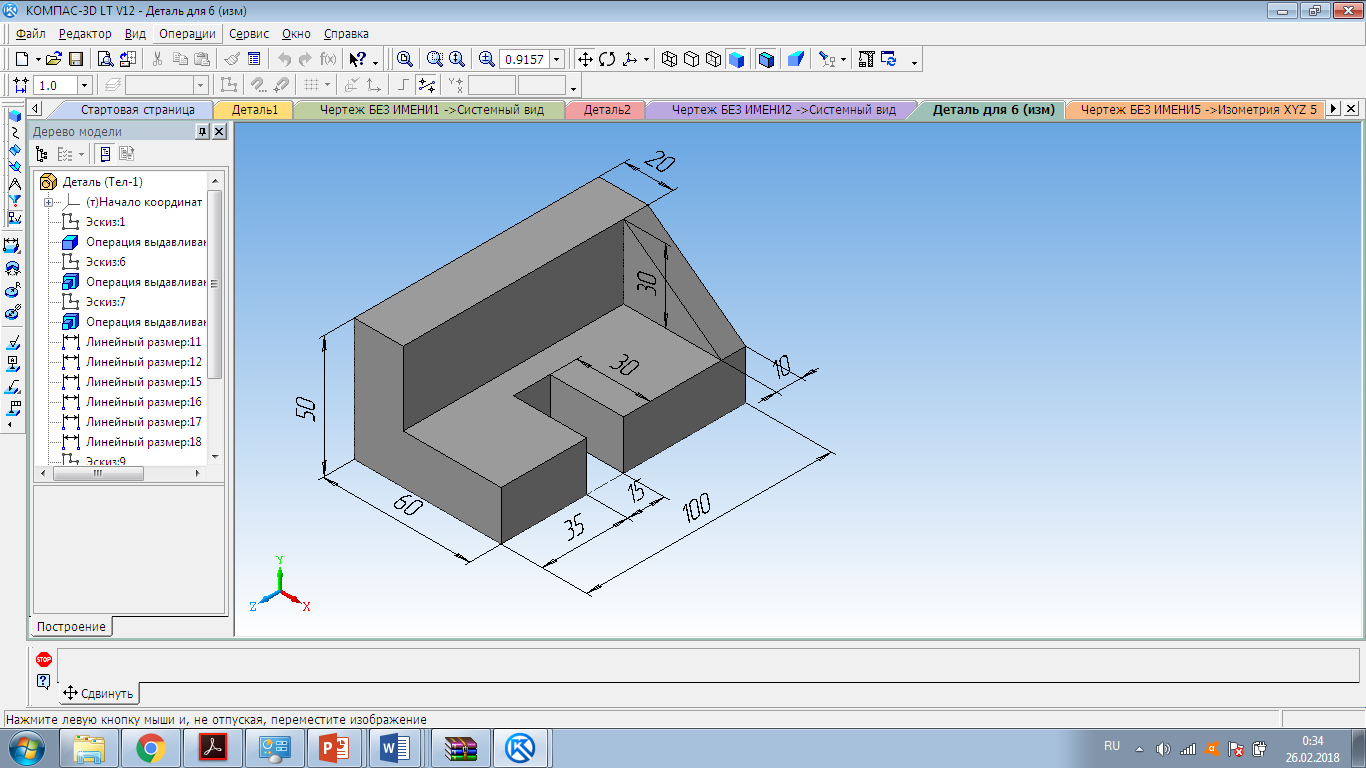 Файл «Создать»  «Деталь»Меню «Вид»  кнопка «Ориентация», выбрать изометриюXYZ (ось Y направлена вверх), установить;Разворачиваем дерево моделей (нажать знак + в дереве моделей)Выбрать плоскость для построения эскиза (чаще это горизонтальная плоскость ZX), меню «Операции»  кнопка «Эскиз».Для построения параллелепипеда строим прямоугольник высотой 100 мм и шириной 60 мм с центром в начале координат. Меню «Операции» «Операция выдавливания» в панели свойств установить на расстояние 20, создать объект.Щелчком мыши указать верхнюю грань построенного параллелепипеда, меню «Операции» кнопка «Эскиз», построить прямоугольник шириной 20мм и высотой 100мм в левой части выбранной грани, Меню «Операции» «Операция выдавливания» в панели свойств установить на расстояние 30, создать объект.Выполнить дальнейшее построение, выбирая необходимые грани построенной детали для построения эскизов и используя «Операции» «Вырезать»  «Выдавливанием» или «Операции» «Операция выдавливания».Сохранить деталь в личной папке.II Создание чертежа с ассоциативными видами и изометрией по построенной моделиСоздать чертеж. Установить формат А3, ориентация горизонтальная (Меню Сервис  параметры  закладка текущий чертеж  ветвь формат первого листа  Формат).Меню «Вставка» «Вид с модели»  «Стандартные», выберите необходимый документ с построенной деталью из личной папки, нажмите ОК.В окне чертежа появится фантом изображения в виде габаритных прямоугольников видов. Система предлагает по умолчанию три основных вида: спереди, сверху и слева. Чтобы изменить набор стандартных видов выбранной модели, используется переключатель Схема видов  на Панели свойств(См. Рис. 2 (2)). 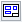 В качестве ориентации главного вида выберите «Справа» (См. Рис. 2 (1))Рис. 2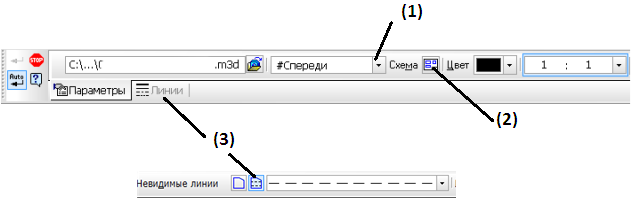 В панели свойств на вкладке «Линии» включите кнопку показывать невидимые линии (См. Рис. 2 (3))Мышью укажите положение видов на чертеже.Еще раз выполните команду «Вставка» «Вид с модели»  «Стандартные», в  качестве ориентации главного вида выберите «Изометрию XYZ»  и разместите на свободном месте чертежа.Пунктирная рамка — это признак ассоциативного вида, то есть вида, связанного с 3D-моделью. Она не выводится на печать и является средством управления видомПроекционные виды чертежа, созданные с помощью команды Стандартные виды, находятся в проекционной связи со своим главным видом. Наличие проекционных связей между видами ограничивает их взаимное перемещение. Для того чтобы отключить проекционную связь вида можно выполнить щелчок по рамке вида и в появившемся диалоговом окне выбрать команду проекционная связь. 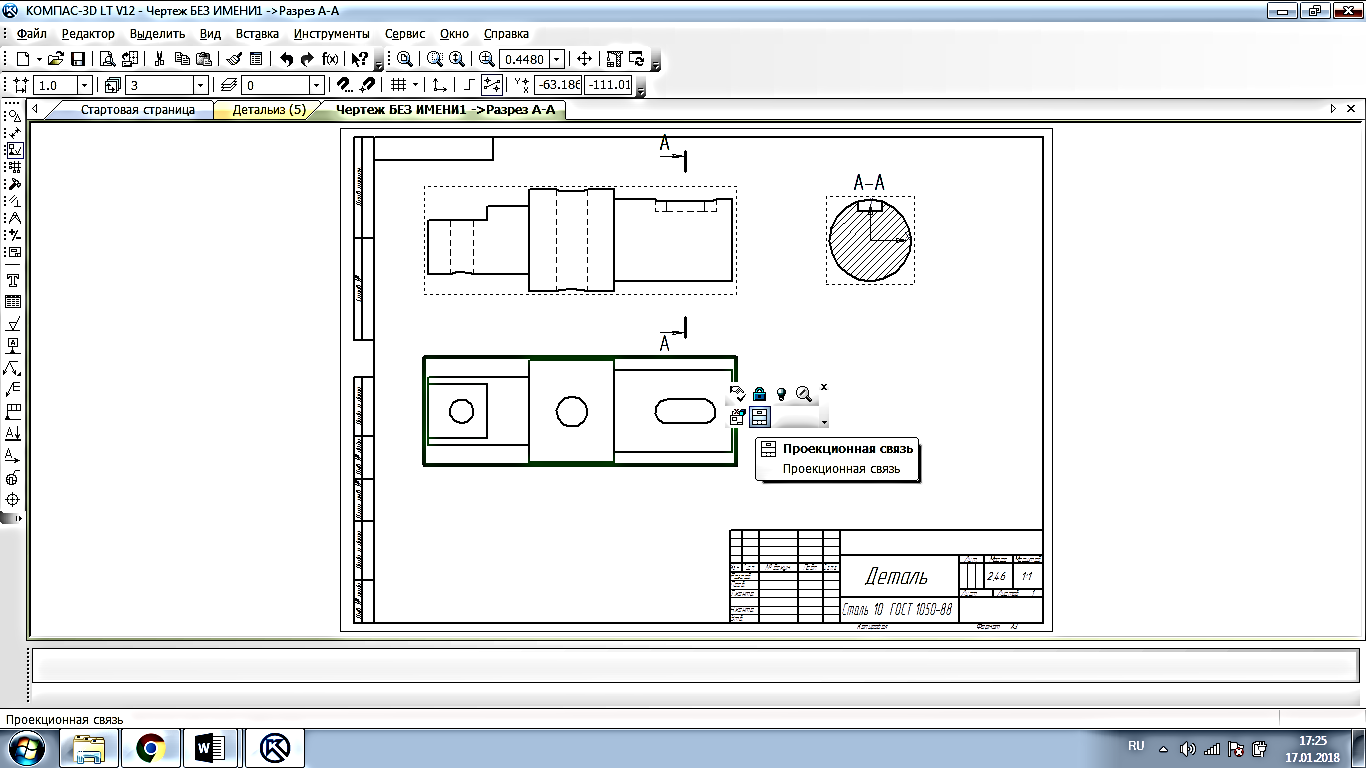 При необходимости вкл/откл невидимые линии или изменить другие параметры вида нужно:Выделите вид, щелкнув левой кнопкой по габаритной рамке вокруг вида. Признаком выделения вида является наличие вокруг него подсвеченной габаритной рамки;Поместить курсор внутрь рамки, нажать правую кнопку мыши для вызова контекстного меню;выбрать из контекстного меню вида команду Параметры вида, установите нужные параметры в панели свойств.Внимание! Один из видов чертежа является текущим (он выделен синим цветом) Все новые объекты создаются в текущем виде и далее принадлежат именно этому виду. Если вы ходите работать с каким-то определенным видом (выполнять в нем геометрические построения, проставлять размеры, добавлять обозначения, редактировать изображение, выполнять разрезы и т.д.), обязательно сделайте этот вид текущим.III Проставление размеров.Проставьте размеры в соответствии с размерами детали, распределив их равномерно, не забывайте предварительно сделать необходимый вид текущим. Для этого щелкните по пунктирной рамке и выберите команду «Сделать вид текущим» или дважды щелкните по рамке вида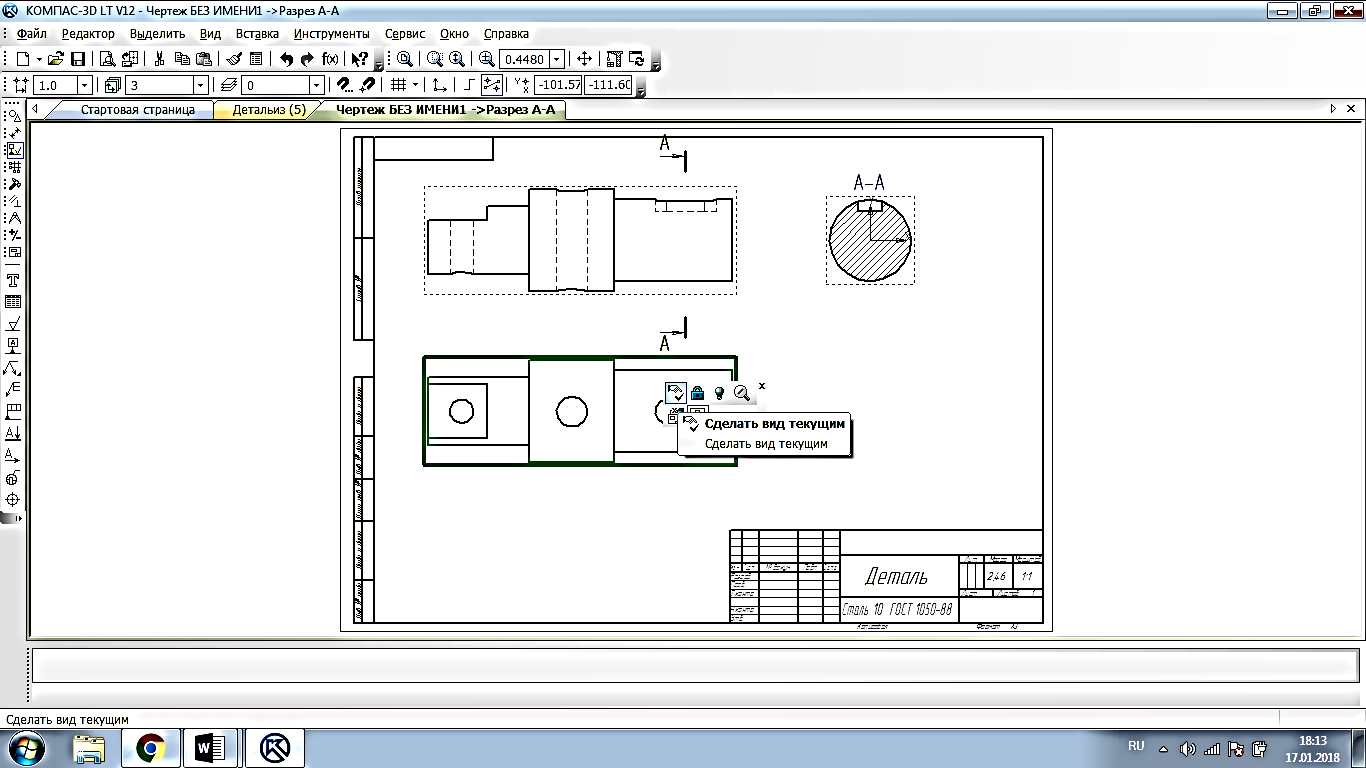 Рис. 3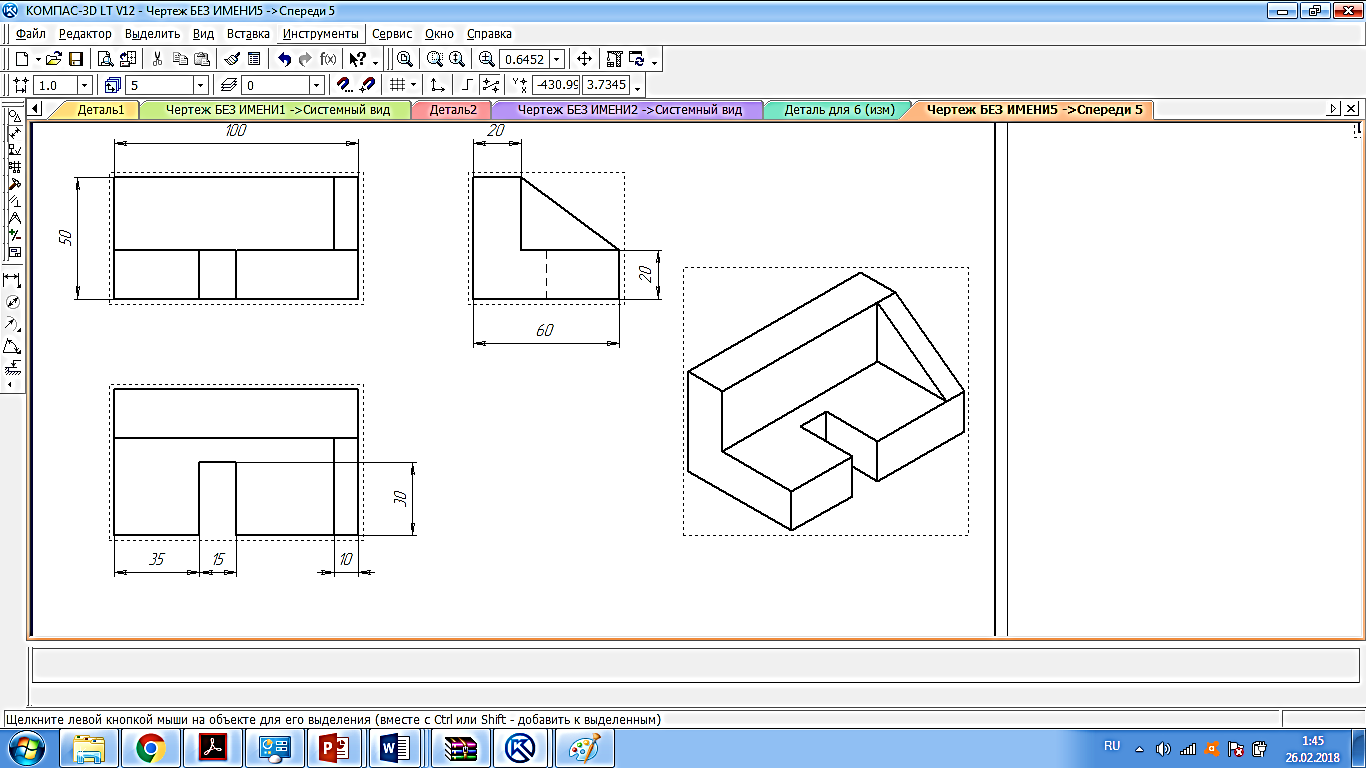 IV Индивидуальное задание.Создать детали в соответствии с вашим вариантом по сборнику заданий по инженерной графике (стр. 83-87) Б.Г. Миронова. Сохранить в личной папке При создании детали установите изометрию XYZ!Выполнить чертеж с тремя основными видами и изометрией построенной детали. Главный вид установить в соответствии с заданием. Проставить размеры.К отчету:Созданные с помощью программы компас чертеж по выполненной детали в соответствии с Рис. 3 Выполненное задание в соответствии с вариантом по сборнику заданий по инженерной графике (стр. 83-87) Б.Г. МироноваДомашнее задание: Встроенный учебник Азбука КОМПАС (меню «Сервис») Общие сведения.А)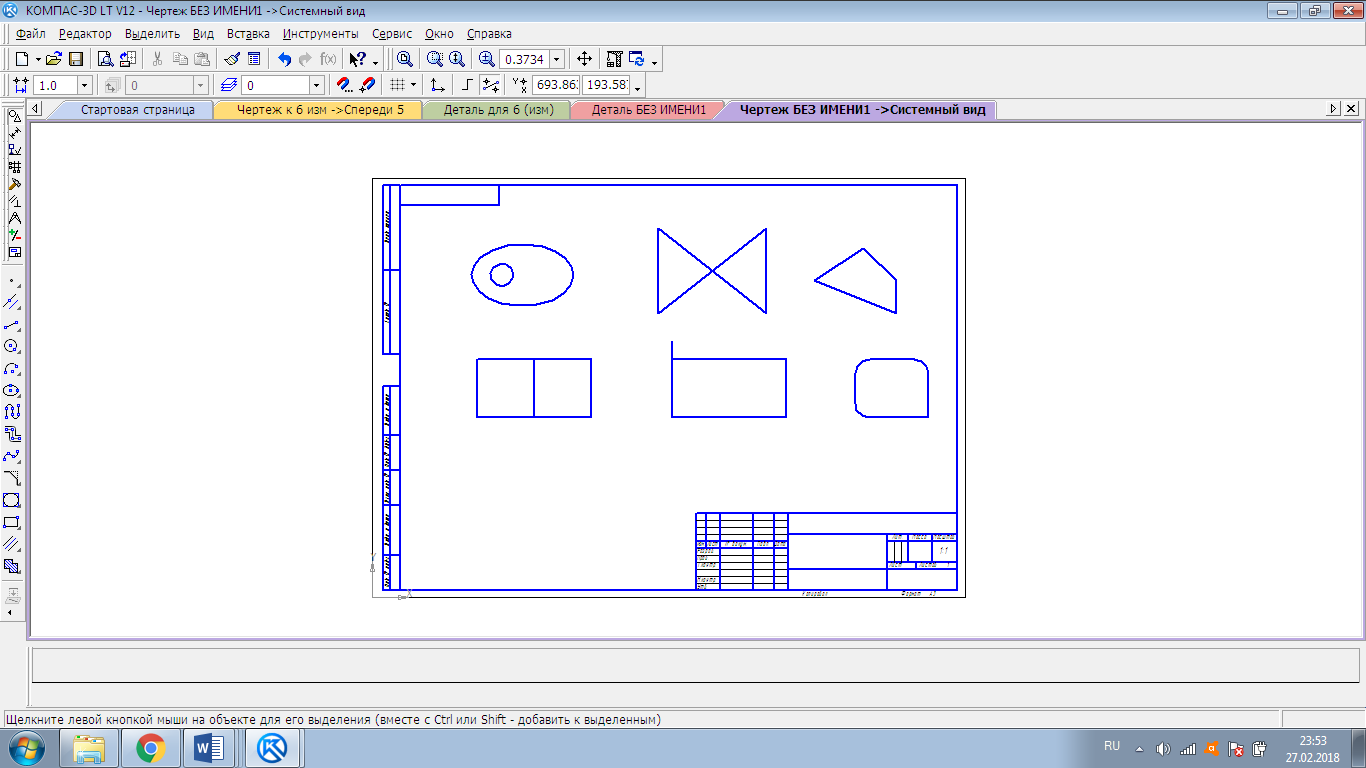 В)Д)Б)Г)Е)1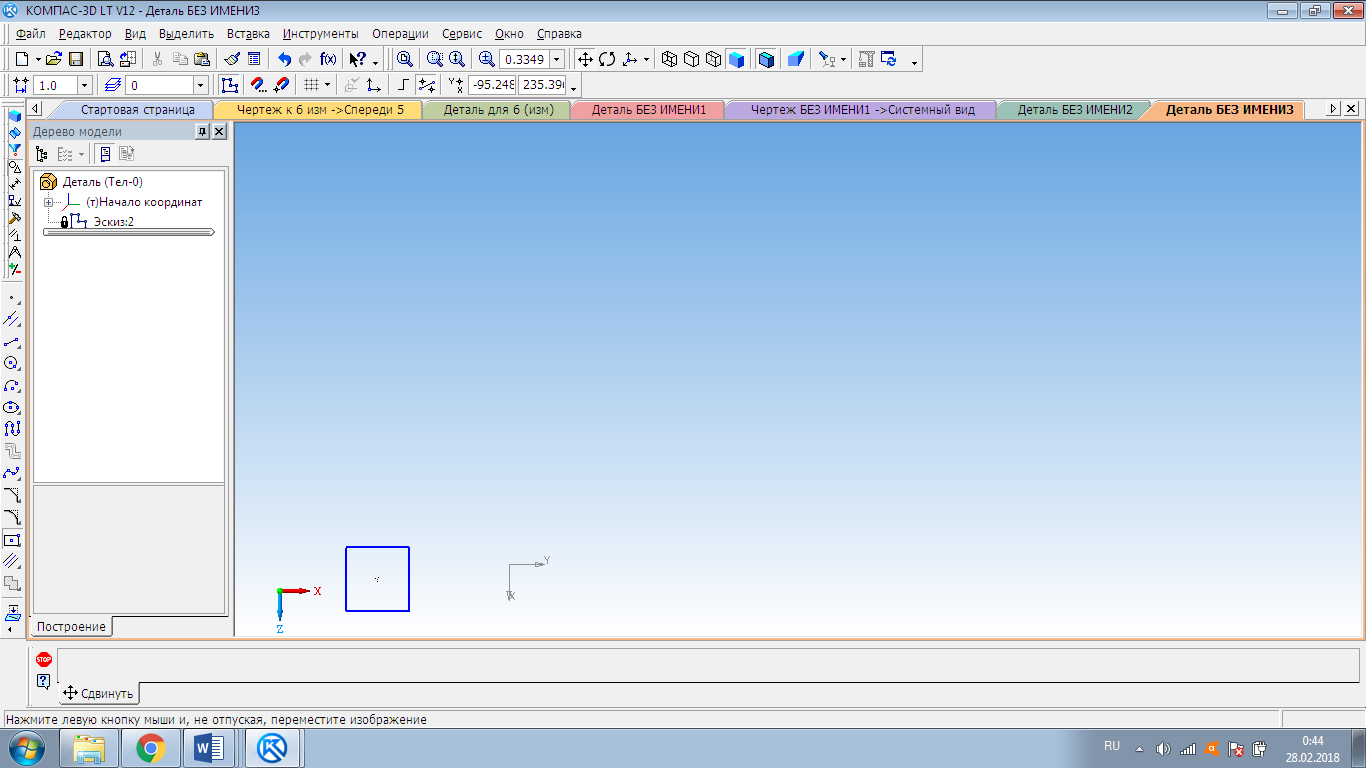 А)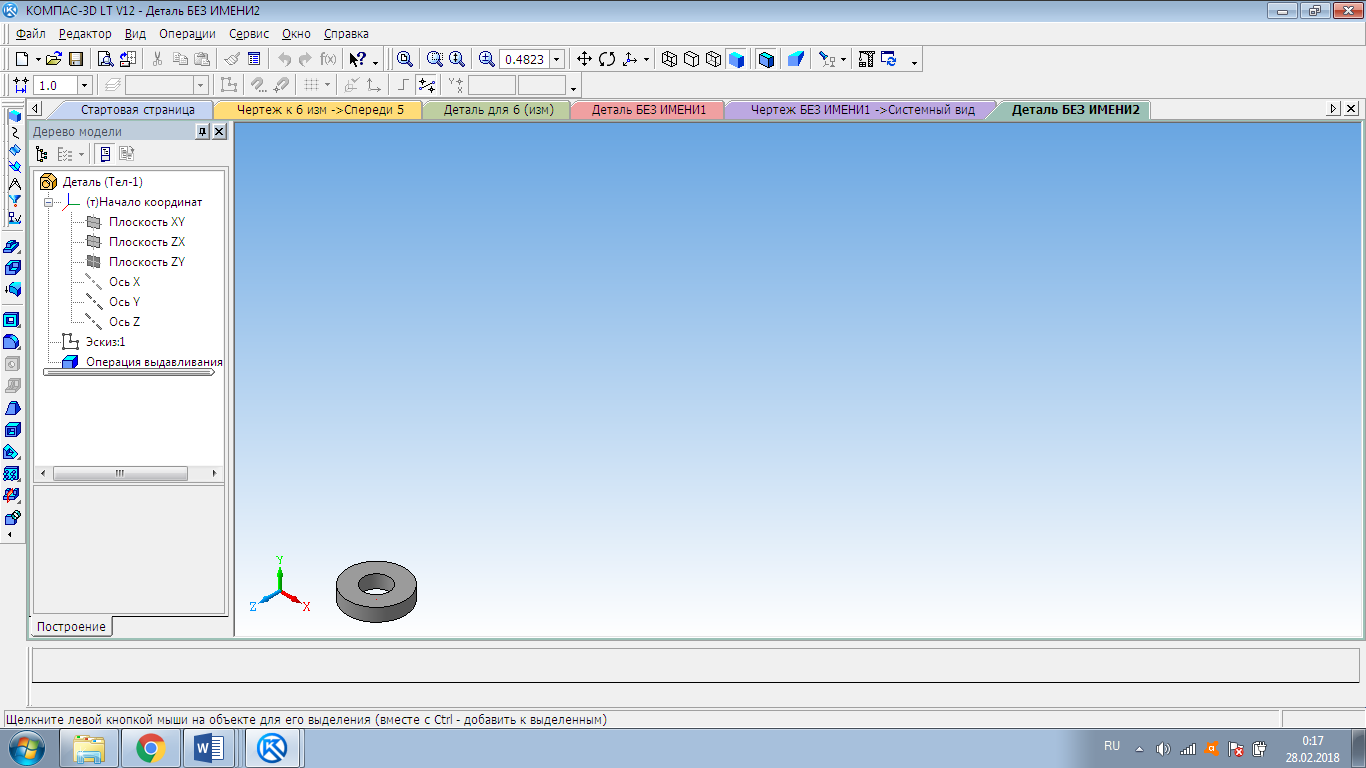 Г)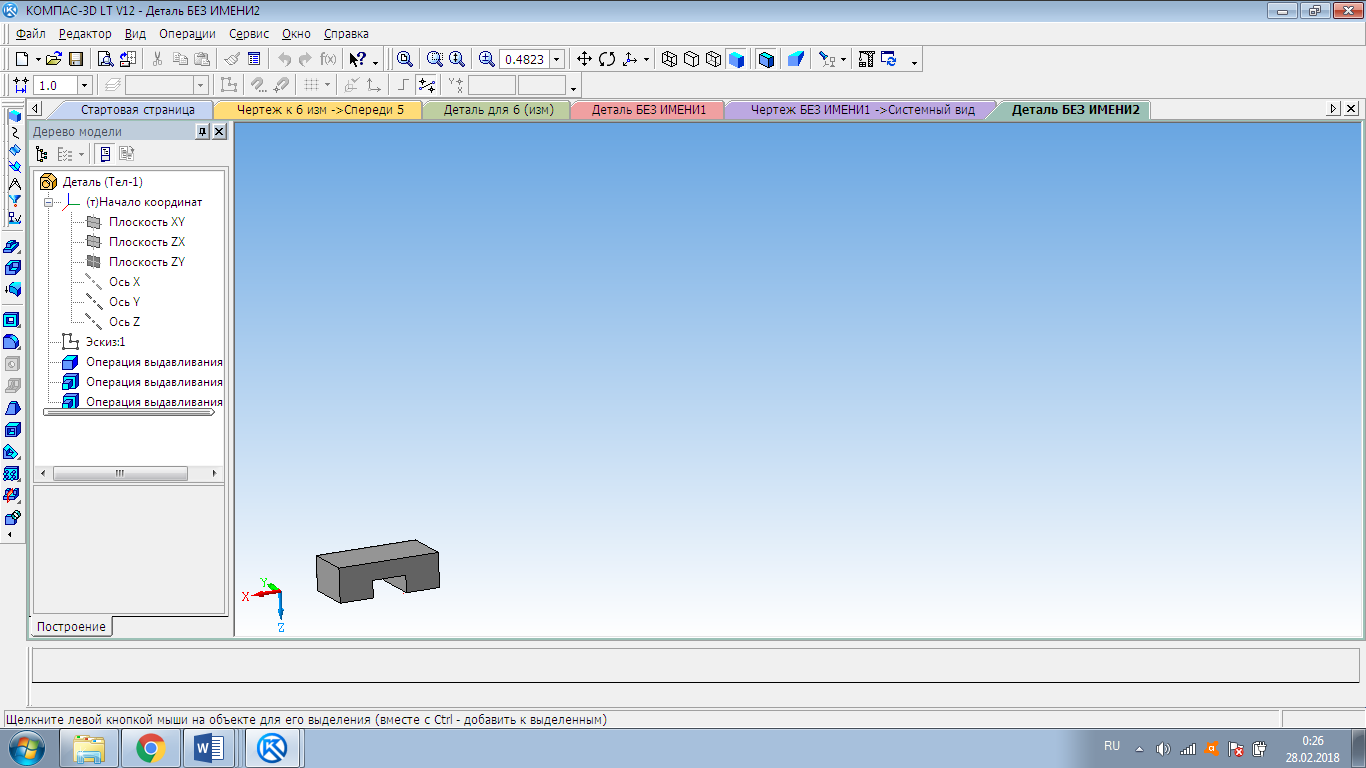 2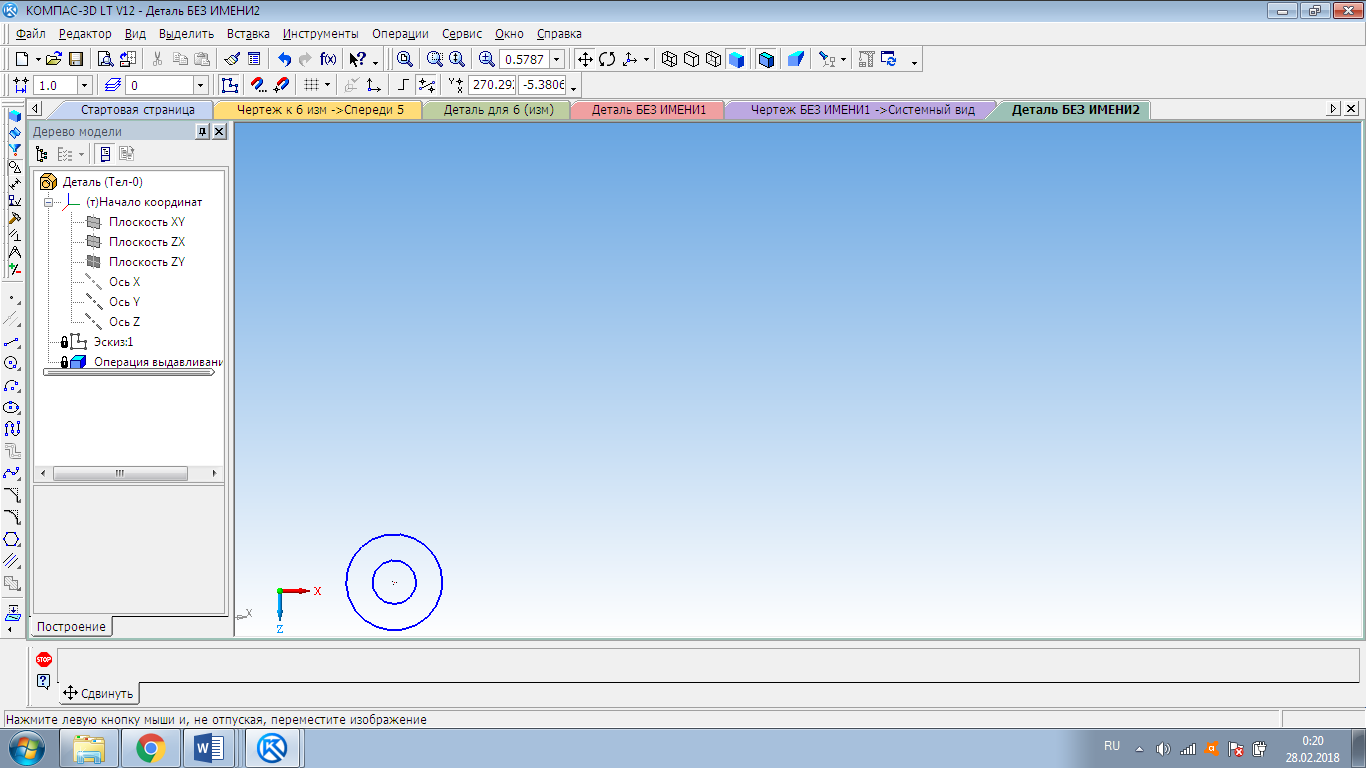 Б)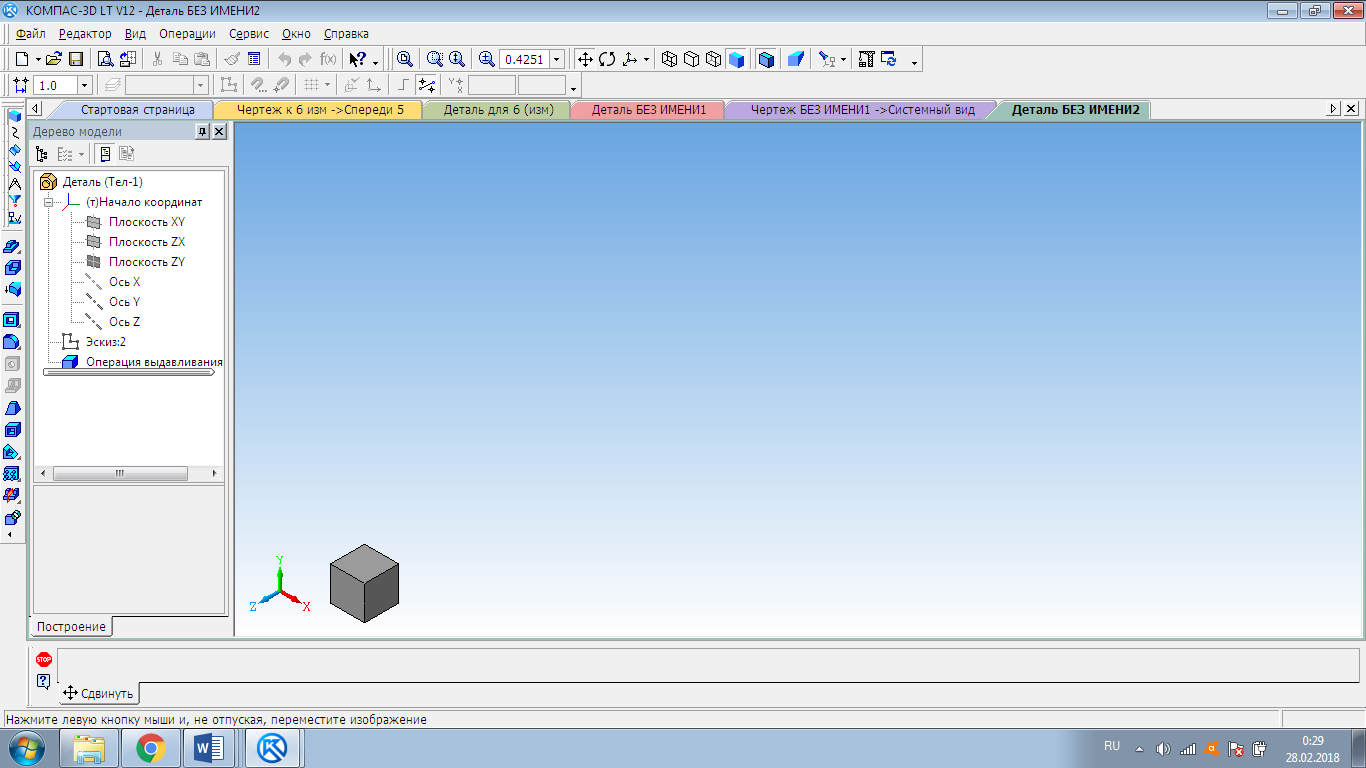 Д)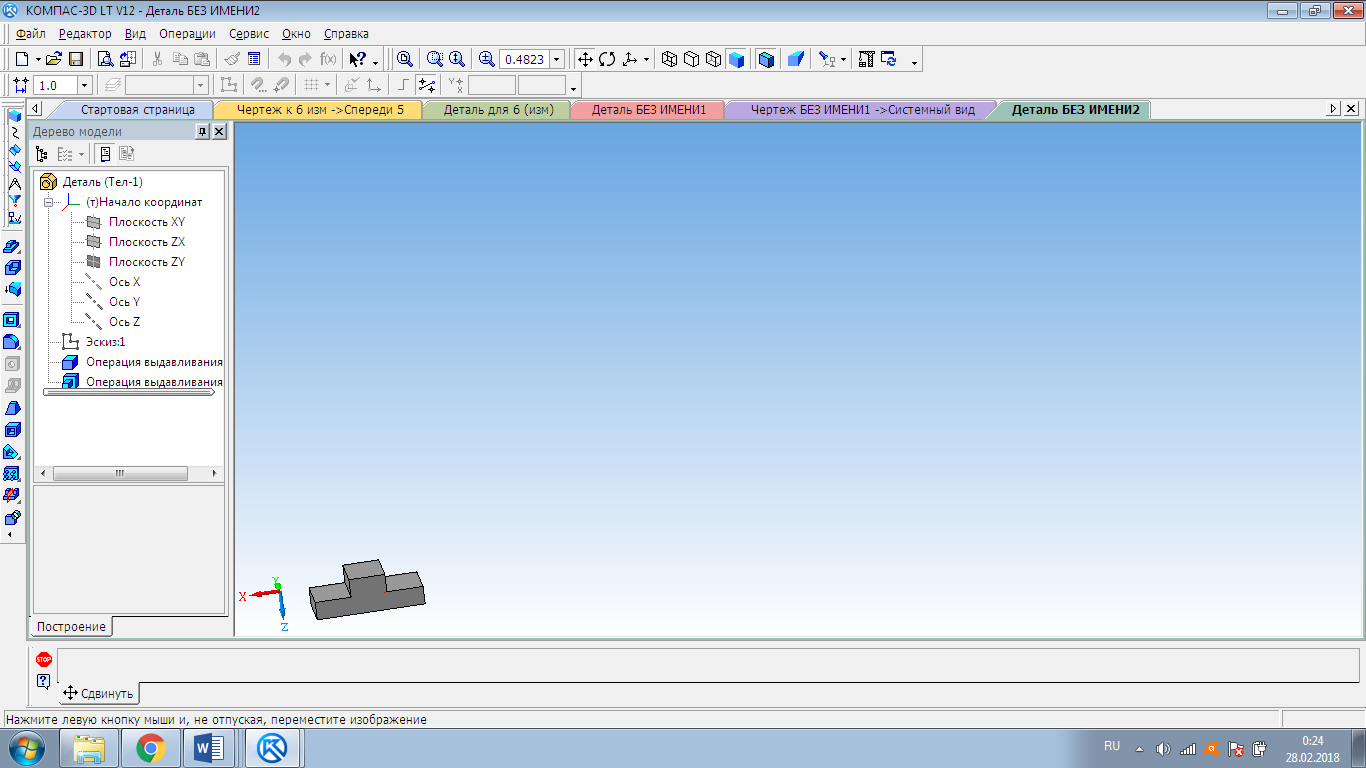 3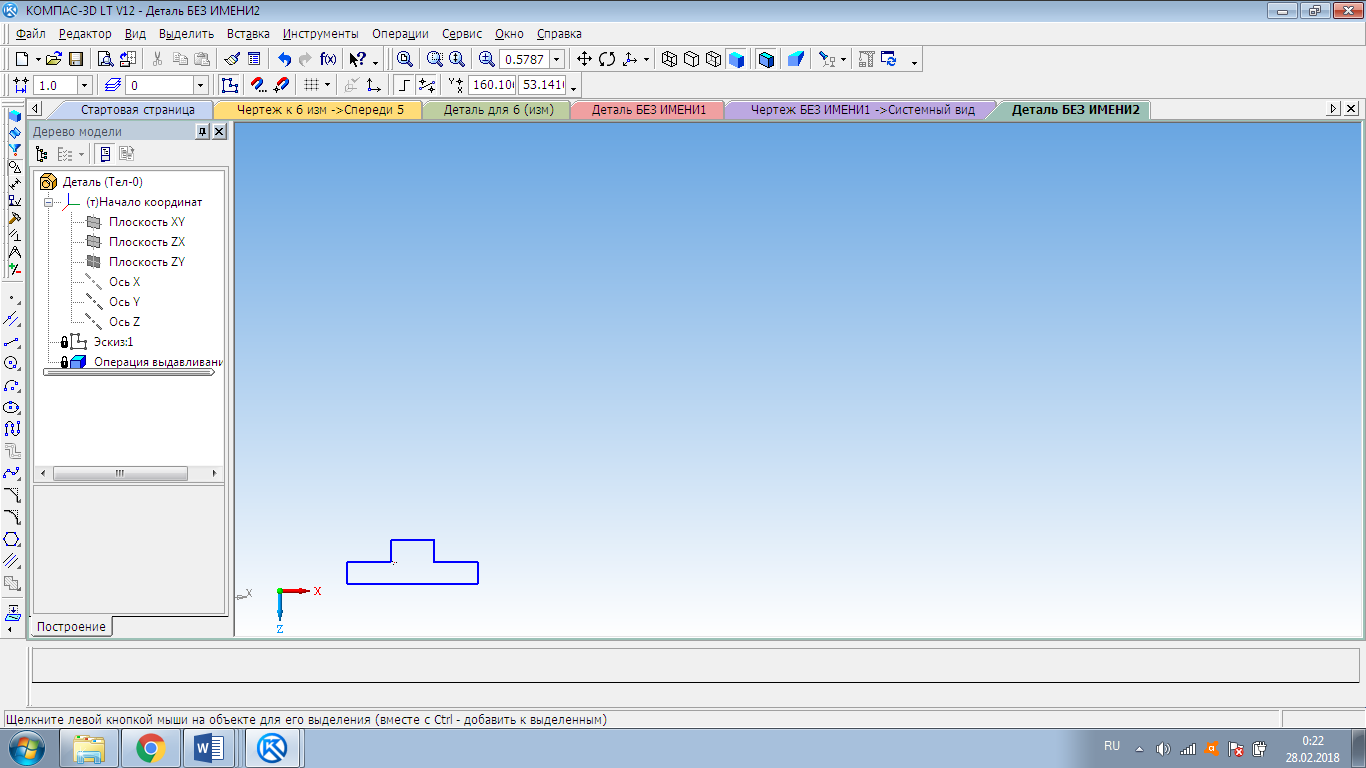 В)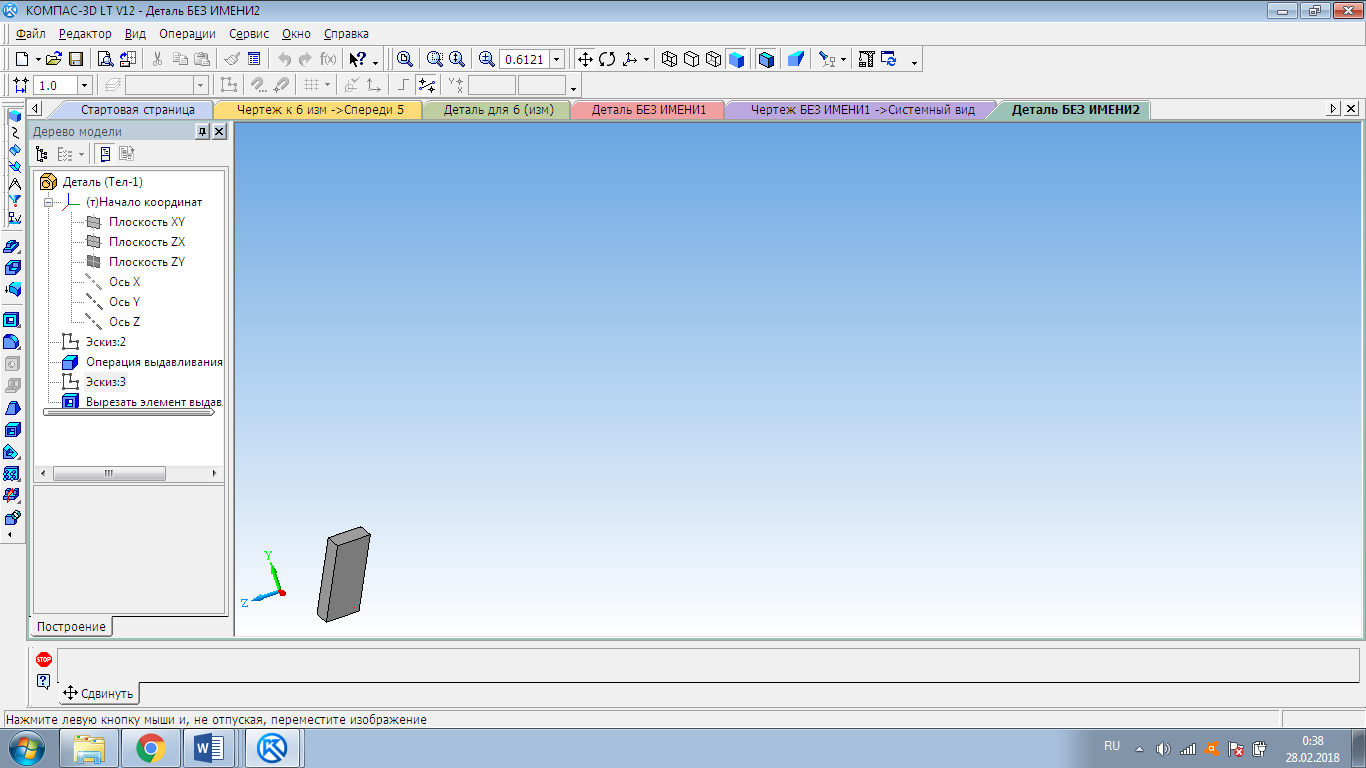 Е)Невозможно выполнить операцию